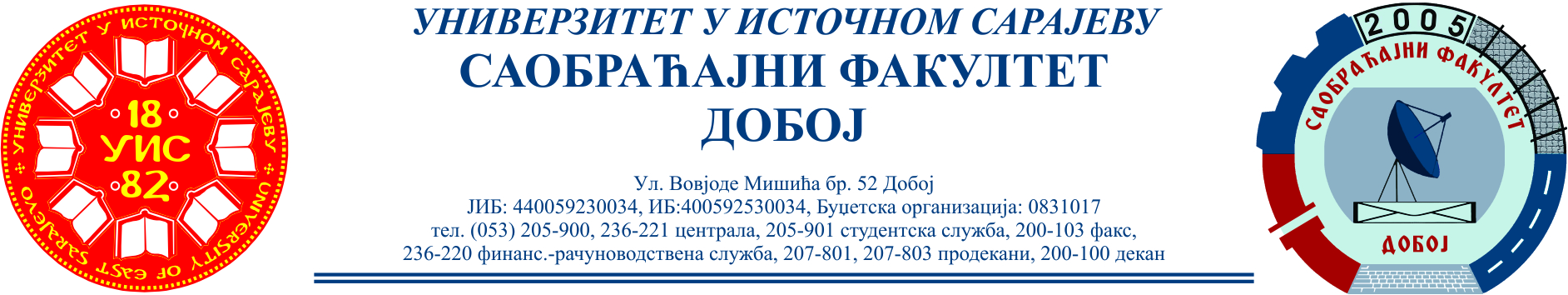 SAOBRAĆAJNI ODSIJEK	         	SMJER: SVI SMJEROVI                        Školska godina: 2020/2021Predmet: TRANSPORTNA SREDSTVA I UREĐAJI RJEŠENJA ISPITNIH ZADATAKA ŠESTOG  ISPITNOG ROKA održanog 15.07.2021.god. ZADATAK 1:  Teretno motorno vozilo tipa „Iveco 50C14“ sopstvene težine  G=5000 [N] kreće se brzinom po suvom horizontalnom putu. Dimenzije pneumatika vozila su 7,00-20 sa dubinom šare od 6-7 [mm]. Koordinate težišta praznog vozila su lp = 1,3 [m],  l = 2,5 [m] ; i  ht =0,65 [m]. Poznato je:   ; Potrebno je odrediti: pojedinačne otpore i potrebnu vučnu silu, obrtni moment i stvarnu vučnu silu na pogonskim točkovima, višak vučne sile  i težinu   prikolice?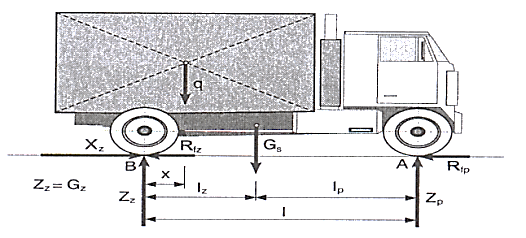 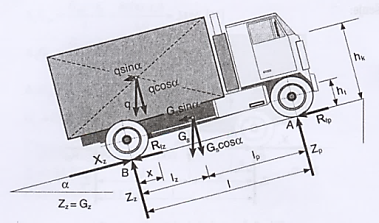 Šema sila koje djeluju na vozilo Vučna sila je: Obrtni moment je: Vučna sila je: Višak vučne sile je: Težina prikolice je: ZADATAK 2:Pri kretanju motornog vozila po makadamu odličnog kvaliteta po Saal-u i usponu od 5[ %] poznati su sledeći podaci: - Pri brzini v=54 [km/h] razvija se na pogonskim točkovima snaga Po=24 [kW]. Ukupna težina vozila iznosi  10780 [N], čeone površine od 3[m2], sa koeficijentom otpora vazduha u vrijednosti od 1 i gustinom vazduha od 1,26[kg/m3]. U pravcu kretanja vozila duva vjetar brzinom vw=10 [m/s].Odrediti: - maksimalno moguće ubrzanje vozila u datom slučaju, uzimajući da je δ=1, a  g=9,81 [m/s2]. 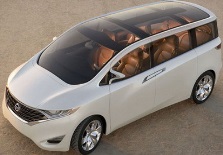 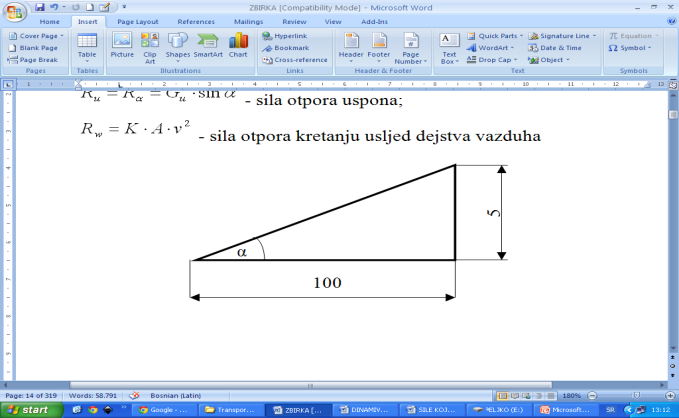           Putničko  voziloUkupni otpor pri kretanju kamiona sa ubrzanjem,  na usponu i sa protivvjetrom:Iz tabele T.1.1. zbirke riješenih zadataka očitavam f=0,013.; ; → ZADATAK  3. Uz broj  pozicije na šemi  navesti nazive elemenata hidrauličkog servouređaja: 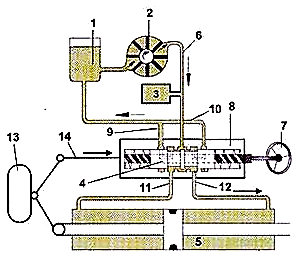 Šematski prikaz hidrauličkog servouređaja 1. rezervoar ulja, 2. pumpa, 3. akumulator pritiska, 4. klip razvodnika, 5. radni cilindar, 6. uljna magistrala, 7. točak upravljača, 8. tijelo razvodnika, 9 i 10. povratni (prelivni) vodovi, 11 i 12. vodovi radnog cilindra, 13. točak i 14. veza točka sa kućištem razvodnika.                           Rješenja zadataka izradio    predmetni profesor:                                                                                                                                                                                                                                     Prof. dr Zdravko B. Nunić